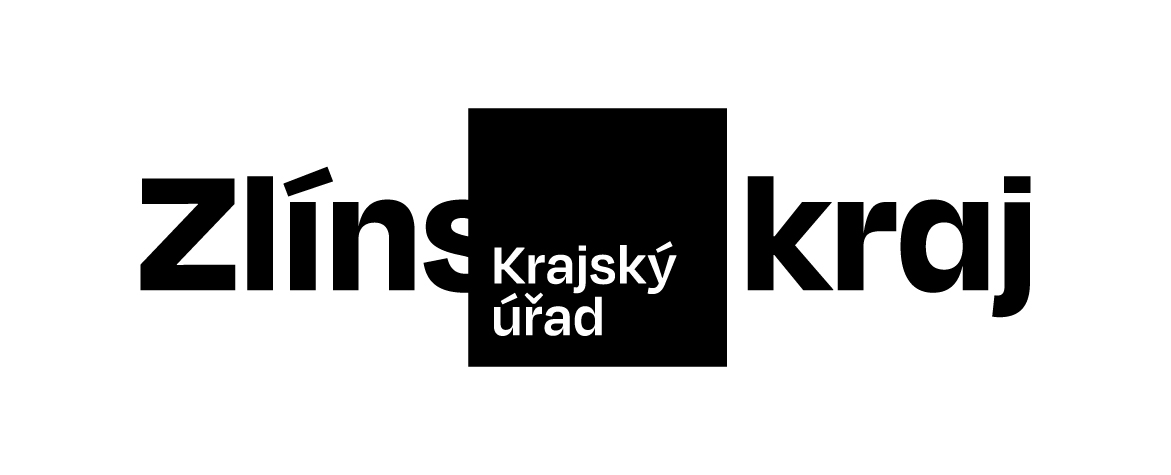 Objednávka č. OBJ/0670/2023/ŽPZEOdběratel:Odběratel:Odběratel:Odběratel:Zlínský krajZlínský krajZlínský krajOdbor ŽPZEOdbor ŽPZEOdbor ŽPZETř. Tomáše Bati 21Tř. Tomáše Bati 21Tř. Tomáše Bati 21761 90 Zlín761 90 Zlín761 90 ZlínIČO: 70891320, DIČ: CZ70891320IČO: 70891320, DIČ: CZ70891320IČO: 70891320, DIČ: CZ70891320Bankovní účet odběratele:Bankovní účet odběratele:Bankovní účet odběratele:Bankovní účet odběratele:2786182/08002786182/08002786182/0800Dodavatel:Dodavatel:Dodavatel:Dodavatel:Severomoravské regionální sdružení ČSOPSeveromoravské regionální sdružení ČSOPSeveromoravské regionální sdružení ČSOPŠafaříkova 555Šafaříkova 555Šafaříkova 55575701 Valašské Meziříčí75701 Valašské Meziříčí75701 Valašské MeziříčíIČO: 64123162IČO: 64123162IČO: 64123162Bankovní účet dodavatele:Bankovní účet dodavatele:Bankovní účet dodavatele:Bankovní účet dodavatele:2435554319/08002435554319/08002435554319/0800Předpokládaná cena:Předpokládaná cena:Předpokládaná cena:Předpokládaná cena:67 000,00 Kč67 000,00 Kč67 000,00 KčObjednáváme u Vás podle platných zákonných směrnic o odběru, dodávce zboží a službách, tyto dodávky:Objednáváme u Vás podle platných zákonných směrnic o odběru, dodávce zboží a službách, tyto dodávky:Objednáváme u Vás podle platných zákonných směrnic o odběru, dodávce zboží a službách, tyto dodávky:Objednáváme u Vás podle platných zákonných směrnic o odběru, dodávce zboží a službách, tyto dodávky:Objednáváme u Vás podle platných zákonných směrnic o odběru, dodávce zboží a službách, tyto dodávky:Objednáváme u Vás podle platných zákonných směrnic o odběru, dodávce zboží a službách, tyto dodávky:Objednáváme u Vás podle platných zákonných směrnic o odběru, dodávce zboží a službách, tyto dodávky:VZ Čapí hnízda - část 1 - instalace nového betonového sloupu o délce 12 m a výroba nové hnízdní podložky s výpletem na pozemku p.č. 103 v k.ú. Příluky, odvoz starého sloupuVZ Čapí hnízda - část 1 - instalace nového betonového sloupu o délce 12 m a výroba nové hnízdní podložky s výpletem na pozemku p.č. 103 v k.ú. Příluky, odvoz starého sloupuVZ Čapí hnízda - část 1 - instalace nového betonového sloupu o délce 12 m a výroba nové hnízdní podložky s výpletem na pozemku p.č. 103 v k.ú. Příluky, odvoz starého sloupuVZ Čapí hnízda - část 1 - instalace nového betonového sloupu o délce 12 m a výroba nové hnízdní podložky s výpletem na pozemku p.č. 103 v k.ú. Příluky, odvoz starého sloupuVZ Čapí hnízda - část 1 - instalace nového betonového sloupu o délce 12 m a výroba nové hnízdní podložky s výpletem na pozemku p.č. 103 v k.ú. Příluky, odvoz starého sloupuVZ Čapí hnízda - část 1 - instalace nového betonového sloupu o délce 12 m a výroba nové hnízdní podložky s výpletem na pozemku p.č. 103 v k.ú. Příluky, odvoz starého sloupuDodání do: 15.12.2023Dodání do: 15.12.2023Dodání do: 15.12.2023Dodání do: 15.12.2023Dodání do: 15.12.2023Dodání do: 15.12.2023Dodání do: 15.12.2023Na faktuře uvádějte vždy následující:Na faktuře uvádějte vždy následující:Na faktuře uvádějte vždy následující:Na faktuře uvádějte vždy následující:Na faktuře uvádějte vždy následující:Na faktuře uvádějte vždy následující:Na faktuře uvádějte vždy následující:• číslo této objednávky• číslo této objednávky• číslo této objednávky• číslo této objednávky• číslo této objednávky• číslo této objednávky• číslo této objednávky• splatnost• splatnost21 dnůod data vystavení fakturyod data vystavení fakturyod data vystavení fakturyod data vystavení faktury• naši objednávku, prosím, potvrďte razítkem, podpisem a přiložte k faktuře• naši objednávku, prosím, potvrďte razítkem, podpisem a přiložte k faktuře• naši objednávku, prosím, potvrďte razítkem, podpisem a přiložte k faktuře• naši objednávku, prosím, potvrďte razítkem, podpisem a přiložte k faktuře• naši objednávku, prosím, potvrďte razítkem, podpisem a přiložte k faktuře• naši objednávku, prosím, potvrďte razítkem, podpisem a přiložte k faktuře• naši objednávku, prosím, potvrďte razítkem, podpisem a přiložte k faktuřeFaktury, u kterých nebudou splněny shora popsané požadavky, budou dodavateli vráceny.Faktury, u kterých nebudou splněny shora popsané požadavky, budou dodavateli vráceny.Faktury, u kterých nebudou splněny shora popsané požadavky, budou dodavateli vráceny.Faktury, u kterých nebudou splněny shora popsané požadavky, budou dodavateli vráceny.Faktury, u kterých nebudou splněny shora popsané požadavky, budou dodavateli vráceny.Faktury, u kterých nebudou splněny shora popsané požadavky, budou dodavateli vráceny.Faktury, u kterých nebudou splněny shora popsané požadavky, budou dodavateli vráceny.Místo, datum:Místo, datum:Místo, datum:Místo, datum:Zlín, 03.05.2023Zlín, 03.05.2023Zlín, 03.05.2023Vystavil:Vystavil:Vystavil:Vystavil:Šnajdarová Magdaléna Mgr.Šnajdarová Magdaléna Mgr.Šnajdarová Magdaléna Mgr.Razítko a podpis odběratele: …………………………………………Razítko a podpis odběratele: …………………………………………Razítko a podpis odběratele: …………………………………………Razítko a podpis odběratele: …………………………………………Razítko a podpis odběratele: …………………………………………Razítko a podpis odběratele: …………………………………………Razítko a podpis odběratele: …………………………………………Razítko a podpis dodavatele: …………………………………………Razítko a podpis dodavatele: …………………………………………Razítko a podpis dodavatele: …………………………………………Razítko a podpis dodavatele: …………………………………………Razítko a podpis dodavatele: …………………………………………Razítko a podpis dodavatele: …………………………………………Razítko a podpis dodavatele: …………………………………………